 Gemini went to the mall and wants to buy a shirt for $35.  Tax is 7%. What is his total including tax?          Original price:Percent as decimal:__________________x_________________________Tax in dollars      =Chris wants to spend his allowance on a scooter.  The scooter costs $65.  Chris jumped for joy!  He has to pay 6.5% sales tax on his scooter. What will Chris pay for his scooter including tax?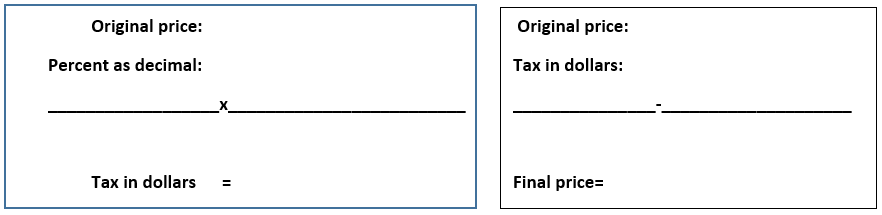 Ms. G wants to buy 12 used Ipads for $110 each on Ebay. How much will Ms. G pay for her total purchase if the sales tax is 7.25%?Ms. Stout wants to buy an Iphone 6 for $199.  She has to pay 8.5% tax. What does she end up paying all together?